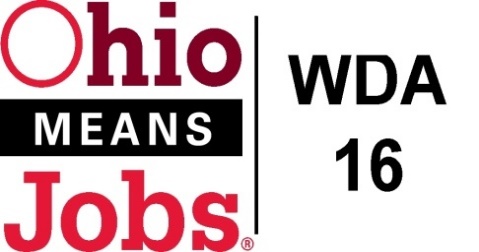 AREA 16 Council of Government (COG)                Minutes                                                        July 17, 2020           GoToMeeting     Present: Josh Meyer (Belmont Co.), Lewis Mickley, Chair (Carroll Co.), and                Don Bethel (Harrison Co.)Visitors:  Tammy Sanderson, Rebecca Safko, Jeff Felton, Jennifer Burns, Scott Blackburn, Rich Gualtiere, Jennifer Burns, John Regis, Neil Polk and Rob GuentterCall to Order:  Meeting called to order by Chairperson, Lewis Mickley at 10:05amA quorum of COG members was present to conduct business.Approval of Minutes:Motion 08-2020 to approve May 5, 2020 COG Minutes as written.   1st-Bethel   2nd- Meyer Motion Carried Financial/Participant Reports (Rebecca):Motion made to approve the following reports:              May 2020 financials including Rebecca’s report as follows:The state is allowing allow Area 16 to keep our 2nd year carryover into year 3. Rob reviewed the Administrative budget                Motion 09-2020 to approve Financial Report 1st Bethel 2nd- Meyer   Motion CarriedFunding Transfers:   Motion 10-2020 to approve $5,165 COVID-19 extra allocation to Harrison Co, as recommended by WDB16 Motion 03-2020.1st Meyer 2nd- Bethel Motion CarriedWIOA Update: Staff Report (Rob)Rob provided a written report and brief discussion on the following topics: Virtual Fairs:  Working with OhioSE (JobsOhio) and ODJFS to hold first Virtual Job Fair in WDA16 in October 2020.TEAM updates:  website and ARC Power GrantWDA16 Performance Measures 2020Incumbent Worker Training (IWT) Business Outreach PolicyWDB16 Board Recertification due in August 2020Local and Regional Workforce Plan (new 3/31/21 due date and the area Directors are looking to complete this without the need for a consultant)Outreach DataApprenticeOhio: Working for WDB16 to become an apprenticeship sponsor in September 2020.County OMJ UpdatesCarroll:  Jennifer updated the COG that CCMEP is going well, but with fewer job sites and students this summer. She noted a couple of great student placements with a family electrical firm and the county prosecutor’s office.Harrison:   Rich said that the Resource Room is now open by appointment.   There are 15 youth being served in summer CCMEP.Jefferson:  Rich shared that the Resource Room is now open from 8:30am-4:30pm and traffic is slowly picking up.  120 youth are in the summer CCMEP program     The Flood Grant program is running with one (1) crew and they are trying to get to two (2) crews.  New hires need drivers licenses due to COVID-19, which has been a problem.  The Opioid 3 grant is doing as well as possible given the prison system lockdown.  Rob congratulated Rick, Lori and Mike for being selected as a “best practice” Opioid program in Ohio and featured in a state webinar.Belmont:  Jeff shared that the Belmont OMJ has remained open, with limited customer contact.  About ½ of staff are working from home.   A possible client COVID-19 case has shut the OMJ down until at least Monday. Addendum 2 RFG Associates Inc. Flood Inspection ServicesMotion 011-2020 to approve RFG Associates Inc to provide Flood Inspection Services 7/1/20-11/30/20 $3,250 ($650/month) as recommended by WDB16 Motion 05-20201st Bethel 2nd Meyer   Motion CarriedOhio Workforce Association (OWA) 20-21 DuesMotion 12-2020 to approve Ohio Workforce Association (OWA) 20-21 Dues $4,018.00, as    recommended by WDB16 Motion 06-20201st Meyer 2nd Bethel   Motion CarriedBusiness Outreach (Rapid Response funding)Motion 13-2020 to accept $160,000 of Business Outreach (Rapid Response funding) as recommended by WDB16 Motion 07-2020 to be administer by the WDB16 Fiscal Agent to Jefferson Co CAC1st Meyer 2nd Bethel   Motion CarriedCOVID19 Employment Recovery National DW GrantMotion 14-2020 to accept a $62,200 COVID19 Employment Recovery National DW Grant to be used to provide Commercial Driver License (CDL) training for 10 dislocated workers.1st Bethel 2nd Meyer   Motion CarriedWDB16 Board RecertificationMotion 15-2020 to authorize the COG members to approve and sign documents for the Recertification of the Workforce Development Board 16 (WDB16) as required by the State of Ohio.1st Bethel 2nd Meyer   Motion Carried Next Meetings – TBD for September 2020Motion to AdjournMotion 16-2020 Motion to Adjourn1st Bethel 2nd Meyer   Motion Carried Adjournment-   10:49am        _________________________________________________        _____________COG Chair                                                                                   Date